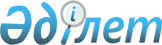 О подписании Протокола о внесении изменений в Соглашение между Правительством Республики Казахстан и Правительством Российской Федерации о торгово-экономическом сотрудничестве в области поставок нефти и нефтепродуктов в Республику Казахстан от 9 декабря 2010 годаПостановление Правительства Республики Казахстан от 20 декабря 2013 года № 1375ПРЕСС-РЕЛИЗ      Правительство Республики Казахстан ПОСТАНОВЛЯЕТ:



      1. Одобрить прилагаемый проект Протокола о внесении изменений в Соглашение между Правительством Российской Федерации и Правительством Республики Казахстан о торгово-экономическом сотрудничестве в области поставок нефти и нефтепродуктов в Республику Казахстан от 9 декабря 2010 года.



      2. Уполномочить Министра нефти и газа Республики Казахстан Карабалина Узакбая Сулейменовича подписать от имени Правительства Республики Казахстан Протокол о внесении изменений в Соглашение между Правительством Республики Казахстан и Правительством Российской Федерации о торгово-экономическом сотрудничестве в области поставок нефти и нефтепродуктов в Республику Казахстан от 9 декабря 2010 года, разрешив вносить изменения и дополнения, не имеющие принципиального характера.



      3. Настоящее постановление вводится в действие со дня подписания.      Премьер-Министр

      Республики Казахстан                       С. Ахметов

Одобрен           

постановлением Правительства

Республики Казахстан    

от 20 декабря 2013 года № 1375

Проект             

ПРОТОКОЛ

о внесении изменений в Соглашение

между Правительством Республики Казахстан и Правительством

Российской Федерации о торгово-экономическом сотрудничестве в

области поставок нефти и нефтепродуктов в Республику Казахстан

от 9 декабря 2010 года      Правительство Республики Казахстан и Правительство Российской Федерации (далее - Стороны),

      руководствуясь Договором о создании единой таможенной территории и формировании Таможенного союза от 6 октября 2007 г.,

      в соответствии со статьей 8 Соглашения между Правительством Российской Федерации и Правительством Республики Казахстан о торгово-экономическом сотрудничестве в области поставок нефти и нефтепродуктов в Республику Казахстан от 9 декабря 2010 года (далее - Соглашение),

      учитывая иные международные договоры государств-членов Таможенного союза, составляющие договорно-правовую базу Таможенного союза,

      согласились о нижеследующем: 

Статья 1

      Внести в Соглашение следующие изменения:



      1) статью 3 Соглашения дополнить абзацем следующего содержания:

      «Нефть и нефтепродукты, классифицируемые в группе 27 единой Товарной номенклатуры внешнеэкономической деятельности Таможенного союза, вывозимые с 1 января 2014 года из Российской Федерации в Республику Казахстан, в целях учета подлежат таможенному декларированию в Российской Федерации как если бы они вывозились за пределы таможенной территории Таможенного союза.»;



      2) абзацы второй и третий статьи 6 Соглашения заменить текстом следующего содержания:

      «Казахстанская Сторона за ввезенные в период с 1 января 2012 года по 31 декабря 2013 года, включительно в Республику Казахстан нефтепродукты осуществляет встречную поставку нефти в Российскую Федерацию.

      Порядок встречной поставки нефти в Российскую Федерацию за ввезенные в период с 1 января 2012 года по 31 декабря 2013 года включительно в Республику Казахстан нефтепродукты устанавливается методикой встречной поставки нефти в Российскую Федерацию за ввезенные из Российской Федерации в Республику Казахстан нефтепродукты согласно приложению 1 к настоящему Соглашению.

      Встречная поставка нефти в Российскую Федерацию за нефтепродукты, поставленные начиная с 1 января 2014 года в Республику Казахстан не осуществляется.»;



      3) дополнить Соглашение статьей 61 следующего содержания: «Статья 61      В целях обеспечения охраны окружающей природной среды с 1 января 2014 года запрещается вывоз из Российской Федерации в Республику Казахстан нефтепродуктов согласно перечню, являющемуся приложением 2 к настоящему Соглашению. Изменения в указанный перечень могут вноситься по согласованию компетентных органов Сторон.

      Казахстанская сторона с 1 января 2014 года обеспечивает запрет экспорта из Республики Казахстан за пределы таможенной территории Таможенного союза нефтепродуктов согласно перечню, являющемуся приложением 3 к настоящему Соглашению. Изменения в указанный перечень могут вноситься по согласованию компетентных органов Сторон.

      Казахстанская сторона до 31 декабря 2014 года обеспечивает установление ставок вывозных таможенных пошлин на нефтепродукты, указанные в приложении 3 к настоящему Соглашению, не ниже ставок вывозных таможенных пошлин, установленных в Российской Федерации на указанные нефтепродукты.»;



      4) абзац второй статьи 8 изложить в следующей редакции:

      «Настоящее Соглашение действует до 1 января 2015 года. Решение о продлении действия настоящего Соглашения оформляется протоколами к настоящему Соглашению.»;



      5) присвоить Приложению к Соглашению порядковый номер «1»;



      6) дополнить Соглашение приложениями 2 и 3 следующего содержания:

«ПРИЛОЖЕНИЕ 2         

к Соглашению между Правительством

Республики Казахстан и     

Правительством Российской    

Федерации о торгово-экономическом

сотрудничестве в области поставок

нефти и нефтепродуктов     

в Республику Казахстан      

от 9 декабря 2010 г.                                     ПЕРЕЧЕНЬ

        нефтепродуктов, запрещенных к вывозу из Российской

             Федерации в Республику Казахстан______________

*Для целей применения настоящего приложения товары определяются исключительно кодами ТН ВЭД ТС. Наименование позиции приведено только для удобства пользования.

ПРИЛОЖЕНИЕ 3         

к Соглашению между       

Правительством Республики Казахстан

и Правительством Российской Федерации

о торгово-экономическом     

сотрудничестве в области поставок 

нефти и нефтепродуктов    

в Республику Казахстан     

от 9 декабря 2010 г.                             ПЕРЕЧЕНЬ

      нефтепродуктов, запрещенных к экспорту из Республики

  Казахстан за пределы таможенной территории Таможенного союза___________________

*Для целей применения настоящего приложения товары определяются исключительно кодами ТН ВЭД ТС. Наименование позиции приведено только для удобства пользования.». 

Статья 2      Настоящий Протокол вступает в силу с даты получения последнего письменного уведомления о выполнении Сторонами внутригосударственных процедур, необходимых для его вступления в силу, и распространяется на правоотношения, возникшие с 1 января 2014 года.

      Положения Соглашения между Правительством Республики Казахстан и Правительством Российской Федерации о торгово-экономическом сотрудничестве в области поставок нефти и нефтепродуктов в Республику Казахстан от 9 декабря 2010 года, изменяемые настоящим Протоколом временно применяется с 1 января 2014 года.      Совершено в городе « » декабря 2013 года в двух экземплярах, каждый на казахском и русском языках.
					© 2012. РГП на ПХВ «Институт законодательства и правовой информации Республики Казахстан» Министерства юстиции Республики Казахстан
				Код ТН ВЭД ТС*Наименование позиции2710 19 480 - 2710 19 680

2710 20 310 - 2710 20 390тяжелые дистилляты2710 19 510 1

2710 19 550 1

2710 19 620 1

2710 19 640 1

2710 19 660 1

2710 19 680 1

2710 20 310 1

2710 20 350 1

2710 20 370 1

2710 20 390 1мазуты2710 91 000 0

2710 99 000 0отработанные нефтепродукты2712вазелин и парафины2710 19 710 0

2710 19 750 0

2710 19 920 0

2710 19 980 0масла смазочные, масла прочие2902 20 000 0бензол2902 30 000 0толуол2902 41 000 0 - 2902 44 000 0ксилолы2713 20 000 0битум нефтяной2713 90 900 0прочие остатки от переработки нефти или нефтепродуктов, полученных из битуминозных пород (кроме гудрона нефтяного в объеме до 280 тыс. тонн в год.)Код ТН ВЭД ТС*Наименование позиции2710 12 110 0 - 2710 12 250

2710 12 900 9

из 2710 20 900 0прямогонные бензины2710 12 900 1тримеры и тетрамеры пропилена2710 12 310 0

2710 12 700 0

2710 19 110 0 - 2710 19 460 0

2710 20 110 0 - 2710 20 190 0,

из 2710 20 900 0легкие дистилляты;

средние дистилляты;

дизельное топливо;

газойли2710 12 410 0 - 2710 12 590 0,

из 2710 20 900 0бензины товарные2710 19 820 0моторные масла2710 19 860 0светлые масла2710 19 880 0масла для шестерен2710 19 840 0жидкости для гидравлических целей2710 19 940 0электрические изоляционные маслаЗа Правительство

Республики КазахстанЗа Правительство

Российской Федерации